MODEL SOBRE A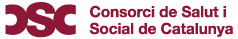 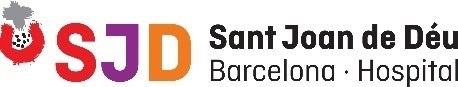 MODEL SOBRE BMODEL SOBRE C